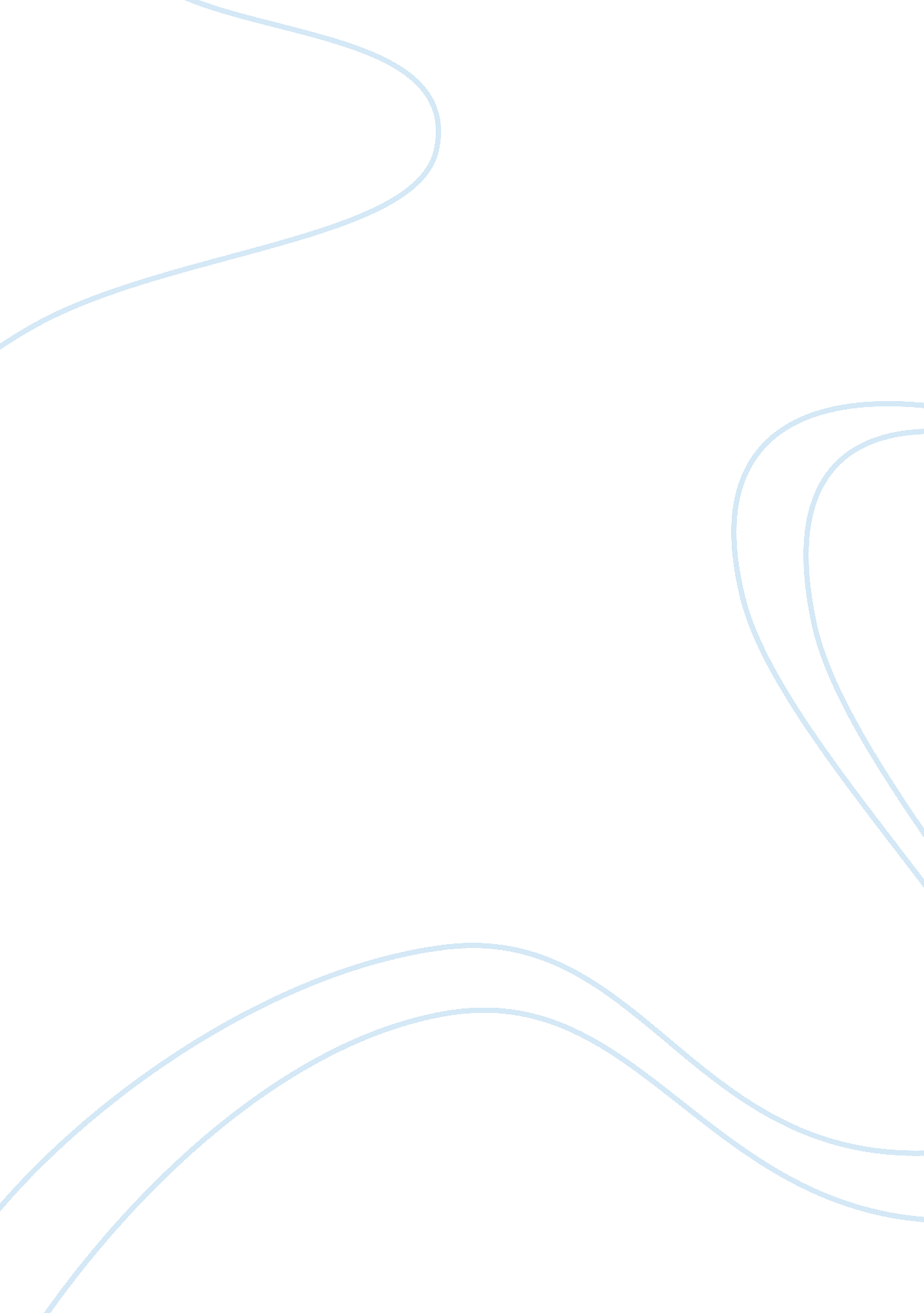 Are online services responsible for an increase in bullying and harassment respon...Literature, Russian Literature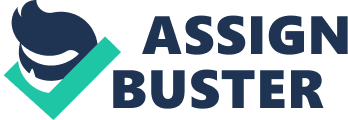 Are online services responsible for an increase in bullying and harassment? Responses ment on response You succeed in identifying the with a better argument but your justification appears incomplete. Being a comparative response, I believe that reporting limitations of Penny’s argument, for example if the author fails to use sufficient data, relative to the preferred argument. Your comparison however focuses on quality of Lenhart’s argument and the audience may perceive bias. Your opinion and rationale that online services is not responsible for increased bullying and harassment is however valid because people can avoid the online interactions and personality influences how people treat an individual. 
Statement on response 2 
Your reason for selecting the better argument is strong, as it relates the audience to the subject. The rationale is also consistent with the scope of qualitative approach to data collection, analysis, and reporting that develops an in-depth understanding of a subject matter. Using a real life experience, Penny depicts the reality of the threat of online services as a factor to bullying and harassment. This does not however means that the services are responsible for bullying and harassment because of the active role that Gary played, and he could play the role without online services. 
Statement on response 3 
Even though you identify Leisring’s argument as the better of the two, you do not offer comparative rationale. It may also be difficult for the audience to identify this position because of the structure of the post that presents your position deep into the paper and as a conclusion. Communicating the main point first would improve the post. Your personal opinion is consistent with reality and the recommendation may be effective in controlling effects of online services on bullying and harassment rates. 